ЧереповецДобрый вечер,Уважаемые учителя и родители.О компьютеризации школы.Чтобы было более понятней, представлюсь.Романов Валерий Николаевич, директор по информационным технологиям ООО «Центр информационных технологий «Компьютер-Аудит», г. Череповец.Одновременно представляю правление Клуба ИТ-Директоров Вологодской области. Со мной сегодня исполнительный директор ИТ-Клуба Вологодской области Кузнецов Руслан Николаевич. Можно будет задать любые вопросы абсолютно независимому специалисту. Кроме того, ЦИТ «Компьютер-Аудит» заключил со школой № 5 шефский договор по информационной поддержке компьютеризации школы.Длинное вступление понадобилось для того, чтобы показать, что нахожусь в теме и за свои слова отвечаю.На основании предварительных разговоров с администрацией школы, учителями (не только в 5-й школе) и родителями, сформулировал и подготовил свои варианты ответов на следующие 5 вопросов: Итак, Вопрос № 1: Зачем нужны компьютеры в школе, если дети дома из-за них не вылезают?Ответ: Компьютеры нужны не детям, а учителям, чтобы лучше учить детей.Цель информатизации – повышение уровня знаний выпускников школы.Компьютеризация должна дать:Повышение качества обучения (как за счет применений новых технологий обучения, так и за счет сокращения объема непрофильной работы учителей).Включение инструмента для взаимодействия школы и родителей (образование = обучение + воспитание).Современные рабочие места учителей. (в частности, это конкурентное преимущество при решении в школе кадровых проблем. (Молодой специалист при прочих равных условиях выберет более комфортное для работы место.)Список можно продолжать.Главное, надо понять, что компьютеры нужны не только для компьютерного класса и учителя по информатике, они должны применяться всеми учителями. У родителей должен быть доступ к определенной школьной информации.Вопрос № 2: Что надо уже сегодня-завтра?Скоростной интернет.Единая школьная сеть.Рабочие места учителей.Лично я добавил бы в список профессиональный сайт.Вопрос № 3: Где деньги взять? Активная работа с органами власти (всегда иметь готовые сметы).Индивидуальная работа с родителями из ИТ-отрасли (ИТ-услуги, методическая помощь в шефской форме).Финансирование за счет средств родителей.Про родительские деньги: родители не хотят платить, когда не понимают за что платят, нужна разъяснительная работа; прозрачность расходов и отчеты о результатах.Вопрос № 4: Как обеспечить эффективность?На основании своего профессионального опыта по автоматизации предприятий предлагаю для этого создать в школе Совет по информатизации школы. Задачи Совета:планирование развития ИС школы,разработка оптимальных решений,разъяснительная работа, подготовка материалов для общешкольных собраний и т.д., контроль над работой по информатизации,внутренний контроль над расходом целевых  денежных средства.Состав Совета:Учителя-предметникиРодители Специалисты ИТ-фирмВопрос № 5: Как организовать процесс информатизации школы? (Речь о распределении ответственности)Инициатива и продвижение проекта  – школа (директор или заместитель директора),Формирование задач – профильные преподаватели (предметники),Разработка проекта ИС школы – совет по информатизации с привлечением специалистов-профессионалов,Разработка плана-графика внедрения ИС школы – совет по информатизации школы,Вопросы финансирования – администрация школы совместно с советом по информатизации, родительскими комитетами,Сохранение целостности ИСШ – администрация школы.Выводы:Надо понимать, что процесс информатизации школы, как и любого другого предприятия, длительный, требует разносторонних знаний, времени и денег.Чтобы все пришло в последовательное движение – надо от лоскутной автоматизации переходить к комплексной информатизации. Для этого активней привлекать специалистов в разнообразных формах сотрудничества.Что касается родительской помощи – это, к великому сожалению, необходимость.Успокаивает то, что инвестиции в образование детей – это лучшее вложение денег. ------ Валерий Романов rvn@ka35.ru+7 921-251-23-23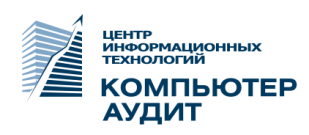 ООО «ЦИТ «Компьютер-Аудит»ka35.ru ООО «ЦИТ «Компьютер-Аудит»ka35.ru 2012-10-16№ _________________